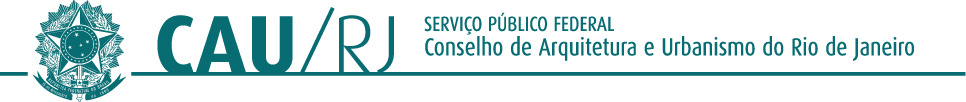 Anexo VI – MODELO DE TERMO DE AUTORIZAÇÃO DE USO DE IMAGEMEDITAL 01/2023 “PREMIAÇÃO CAU + DIVERSIDADE”Processo Administrativo nº 1768592/2023Eu,___________________________________________________, portador da Cédula de Identidade nº _________________, inscrito no CPF sob nº ________________, residente à Rua _____________________________, nº _______, na cidade de ____________________, AUTORIZO o uso de minha imagem, desenhos, textos, informações, planos, projetos, programas e ações apresentados no ato de inscrição deste Chamamento em fotos ou filme, sem finalidade comercial, para ser utilizada nas ações e peças de comunicação institucional do CAU/RJ.A presente autorização é concedida a título gratuito, abrangendo o uso da imagem, desenhos, textos, informações, planos, projetos, programas e ações acima mencionados em todo território nacional e no exterior, em todas as suas modalidades e, em destaque, das seguintes formas: (I) home page; (II) cartazes; (III) divulgação em geral.Por esta ser a expressão da minha vontade declaro que autorizo o uso acima descrito sem que nada haja a ser reclamado a título de direitos conexos à minha imagem ou a qualquer outro.__________________________, ____ de _________________________ de 2023.__________________________________Assinatura                    www.caurj.gov.br / Conselho de Arquitetura e Urbanismo do Rio de Janeiro